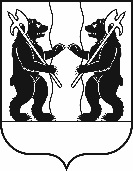 АДМИНИСТРАЦИЯЯРОСЛАВСКОГО МУНИЦИПАЛЬНОГО РАЙОНАПОСТАНОВЛЕНИЕ13.05.2021                                                                                                                        № 1021О выполнении комплексных кадастровых работ за счет бюджетных средствВ соответствии с главой 4.1. Федерального закона от 24 июля 2007 года            № 221-ФЗ «О кадастровой деятельности», статьей 15 Федерального закона                              от 6 октября 2003 г. № 131-ФЗ «Об общих принципах организации местного самоуправления в Российской Федерации», решением Муниципального Совета Ярославского муниципального района от 24.12.2020 г. № 85 «О районном бюджете Ярославского муниципального района на 2021 год и на плановый период 2022                    и 2023 годов», Администрация района п о с т а н о в л я е т:1. Выполнить комплексные кадастровые работы в границах кадастрового квартала 76:17:192701 за счет бюджетных средств Ярославского муниципального района.2. Заказчиком комплексных кадастровых работ назначить Комитет                        по управлению муниципальным имуществом Администрации ЯМР.3. Опубликовать постановление в газете «Ярославский агрокурьер»,                       на официальном сайте Администрации ЯМР в информационно – телекоммуникационной сети «Интернет».4. Контроль за исполнением постановления возложить на заместителя Главы Администрации ЯМР по экономике и финансам А.О.Щербака.5. Постановление вступает в силу со дня официального опубликования.Глава Ярославскогомуниципального района                                                                          Н.В.ЗолотниковЗаместитель Главы Администрации ЯМРпо экономике и финансам  	______________________________ А.О.Щербак«_____»________________________2021Начальник управления правового обеспечения и муниципального заказа Администрации ЯМР_______________________________ О.Ю. Килипченко«_____»________________________2021Председатель КУМИ Администрации ЯМР  ______________________________ Н.В.Григорьева«_____»________________________2021Сударева Анна Павловна,45-09-62Направить:В дело - 1 экз.В КУМИ Администрации ЯМР – 2 экз.В Управление Росреестра по Ярославской области – 1 экз.Итого: 4 экз.